Modello A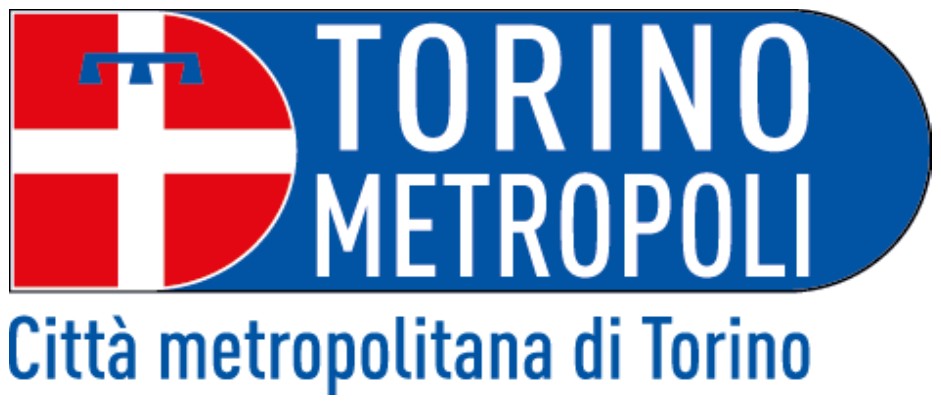 	AL SINDACODELLA CITTA’ METROPOLITANA DI  TORINODICHIARAZIONE DI DISPONIBILITA’PER NOMINE O DESIGNAZIONI IN ORGANI DI AMMINISTRAZIONE DI ENTI, AZIENDE ED ISTITUZIONIIL/LA SOTTOSCRITTO/ACognome e Nome .....……………...............................................………………….................................Nato/a a ...................................................................prov.(.......)..il ...........……….…......................residente a ..................................................Via..................................................CAP............................…..Tel..............................................................Cell.......................……………………………….…....Fax ...................................... E-mail.........…......................................................…………….…......Codice Fiscale................................................................................................…………………......essendo interessato/a alle seguenti posizioniPropone la propria candidatura, e sotto la propria responsabilità ai sensi del D.P.R. 445/2000, consapevole delle responsabilità civili e penali, relative a dichiarazioni false e mendaci ai sensi dell’art. 76 del D.P.R. citato,D I CH I A R ADi essere in possesso del seguente titolo di studio....................................................................………………………………………………………………………………………………..Di essere iscritto/a al seguente Albo/Ordine ............................................................................Di ricoprire attualmente le seguenti cariche in Enti ed Istituzioni varie.......................................................................................................................................................................................................................................................................................................................................Di svolgere attualmente la seguente attività lavorativa: ………………………………….…..………………………………………………………………………………………………..Di essere cittadino/a europeo/a;Di avere il godimento dei diritti civili e politici;Di aver preso visione degli “Indirizzi per la nomina, la designazione e la revoca dei rappresentanti della Città Metropolitana di Torino presso enti, aziende ed istituzioni”, approvati con Deliberazione del Consiglio Metropolitano di Torino n. 53/2023 (in particolare dell’art. 2 rubricato “Impedimenti alla nomina o designazione”) e di accettarne le prescrizioni;Di non trovarsi nelle condizioni di inconferibilità di incarichi previste dal D.Lgs. 39 dell’8 aprile 2013;In particolare,Di non avere    { nei due anni precedenti, svolto incarichi e ricoperto cariche in enti di{ diritto privato o finanziati dall’Amministrazione o dall’ente pubblico Di avere	{ che conferisce l’incarico ovvero svolto in proprio attività professionali{ regolate, finanziate o comunque retribuite dall’Amministrazione o{ ente che conferisce l’incarico;Di non trovarsi {nelle condizioni di incompatibilità previste dal D.Lgs. n. 39 dell’8 Di trovarsi	{aprile 2013[In caso di risposta affermativa, di impegnarsi a rimuovere le cause di incompatibilità in caso di nomina]In particolare,Di non svolgere { in proprio un’attività professionale regolata, finanziata o comunque Di svolgere	{ retribuita dall’Amministrazione o ente che conferisce l’incarico[In caso di risposta affermativa, specificare il tipo di attività e la durata.........................................................................................................................................................................................................................]Di impegnarsi a comunicare tempestivamente eventuali variazioni circa l’insorgenza di cause di inconferibilità e/o incompatibilità;Di non trovarsi in nessuna delle condizioni previste dal D.lgs. n. 235 del 31.12.2012;Di non avere rapporti economici (ad eccezione che si tratti di rappresentante uscente relativamente all’emolumento derivante dalla carica ricoperta) o professionali, per sé per i propri parenti ed affini entro il 2° grado, di dipendenza, partecipazione o collaborazione contrattuale con l'Ente, l'Istituzione o l'Azienda per cui è candidato/a o loro controllate, e di non essere componente di organi consultivi, di vigilanza o di controllo chiamati ad esprimersisui provvedimenti e sull’attività degli Enti, Aziende o Istituzioni cui si riferisce la nomina o designazione;Di non trovarsi in condizioni di conflitto di interesse rispetto all’incarico, avendo, per le attività esercitate, interessi direttamente o indirettamente in contrasto con quelli dell’Ente, Azienda o Istituzione cui si riferisce la nomina o designazione;Di impegnarsi a comunicare tempestivamente eventuali dimissioni all’Ente e all’Ufficio Nomine della Direzione Affari Istituzionali;Di non essere dipendente pubblico/a, oppure di dipendere dal seguente Ente:.............................................................................indirizzo	(1)di essere titolare di pensione di anzianità/vecchiaia:di non essere titolare di dette pensioni;Di non aver ricoperto, nei cinque anni antecedenti, lada lavoro dipendente (2) da lavoro autonomo (2)carica di amministratore di ente,istituzione, azienda pubblica, società a totale o parziale capitale pubblico, che abbiano chiuso in perdita tre esercizi consecutivi.Di non appartenere ad organizzazioni di categoria relative o connesse all’attività della Società/Ente per cui si è candidato/a e/o associazioni, sia registrate che segrete, gruppi, logge, comitati, oppure di appartenere alle/ai seguenti:........................................................................................................................................................Dichiara altresìDi accettare preventivamente la nomina;Di impegnarsi a presentare dichiarazione di accettazione carica e di possesso dei requisiti, ove previsto dallo statuto dell’ente;Di impegnarsi, nel corso dell’incarico, a presentare annualmente una dichiarazione sulla insussistenza di una delle cause di incompatibilità di cui al D.Lgs. 39/2013;Di essere consapevole che le dichiarazioni relative all’insussistenza di cause di inconferibilità e incompatibilità saranno pubblicate sul sito istituzionale della Città Metropolitana di Torino;Di prendere atto dell’informativa ai sensi dell’art. 13 Regolamento Europeo UE 2016/679.Torino, ..............................................	IL/LA CANDIDATO/A..............................................................Il/la dipendente prima del conferimento dell’incarico deve richiedere l’autorizzazione all’amministrazione di appartenenza, ai sensi dell’art. 53 co. 9-10 D.lgs 165/2001 e s.m.i. o della normativa regionale.Ved. art. 5 co. 9 del DL 95/2012 convertito in L. 135/2012 e s.m.i.